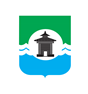 31.05.2023 года № 430РОССИЙСКАЯ ФЕДЕРАЦИЯИРКУТСКАЯ ОБЛАСТЬДУМА БРАТСКОГО РАЙОНАРЕШЕНИЕО ходе выполнения муниципальной программы «Культура» за 2022 год Заслушав информацию начальника отдела культуры, молодежной политики и спорта в Управлении по социальной политике и культуре администрации муниципального образования «Братский район» Светланы Александровны Коноваловой о ходе выполнения муниципальной программы «Культура» за 2022 год, руководствуясь статьями 30, 33, 46 Устава муниципального образования «Братский район», Дума Братского районаРЕШИЛА:Информацию начальника отдела культуры, молодежной политики и спорта в Управлении по социальной политике и культуре администрации муниципального образования «Братский район» Светланы Александровны Коноваловой о ходе выполнения муниципальной программы «Культура» за 2022 год принять к сведению (прилагается).       2. Настоящее решение разместить на официальном сайте муниципального образования «Братский район» в разделе «Дума» -   www.bratsk.raion.ru.ПредседательДумы Братского района                                                                       С. В. Коротченко                                                   Приложениек решению Думы Братского районаот 31.05.2023 года № 430Информацияо ходе выполнения муниципальной программы «Культура» за 2022 годМуниципальная программа «Культура» на 2021-2024 годы (далее – Программа) утверждена постановлением мэра Братского района от 13.11.2014 № 284, в новой редакции от 17.03.2022 года № 191.Целью Программы является сохранение и развитие культурного потенциала и наследия Братского района.Для достижения указанной цели в рамках Программы предусмотрена реализация 5 подпрограмм:1. 	Библиотечное дело.2. 	Культурный досуг населения.3. 	Дополнительное образование детей в сфере культуры.4. 	Обеспечение пожарной безопасности.5. 	Обеспечение реализации муниципальной программы.Годовой отчет о реализации Программы за 2022 год (далее – Отчет) составлен в соответствии с главой 5 положения о порядке принятия решений о разработке муниципальных программ муниципального образования «Братский район» и их формирования и реализации, а также осуществления мониторинга и контроля их реализации, утвержденного постановлением мэра Братского района от 27.12.2019 года № 847 (далее – Положение). Краткое описание выполненных в 2022 году основных мероприятий Показатели работы культурно-досуговых учреждений:Число культурно-массовых мероприятий в 2022 году составило 6,9 тыс., что на 1,2 тыс. больше по сравнению с 2021 годом.  Число посещений культурно-массовых мероприятий составило 307,5 тыс. чел., что на 80,4 тыс. больше чем в 2021 году. В учреждениях клубного типа работают 228 клубных формирования (вокальные, хореографические, театральные, декоративно-прикладного творчества, клубы по интересам и т.д.), в которых занимаются более 3 тыс. чел. 7 коллективов имеют звание «Народный», 2 коллектива – «Образцовый».В рамках национального проекта «Культура» реализуются следующие направления:Региональный проект «Культурная среда»: - строительство Дома культуры на 150 мест в с. Ключи-Булак, - МКУ ДО «Вихоревская ДШИ» освоена сумма в размере около 6 млн. руб. на оснащение материально-технической базы (музыкальные инструменты, мебель, учебно-методические материалы).Региональный проект «Творческие люди»:- областной конкурс «Лучшие учреждения культуры и их работники». МКУК «Тангуйский КДЦ», МКУК «Кежемский КДЦ» и МКУК «Ключи-Булакский КДЦ» стали победителями и получили денежное вознаграждение на общую сумму 250 тыс. рублей.- 12 работников из 7 сельских поселений Братского района прошли повышение квалификации.- программа популяризации культурных мероприятий среди молодежи «Пушкинская карта». На сегодняшний день подключены МКУК МСКО «Акцент» Братского района и МКУК «Историко-краеведческий музей» г. Вихоревка. Учащимися общеобразовательных организаций оформлено 492 карты. С октября 2022 года было реализовано 127 билетов на мероприятия, общая сумма составила 58500 руб. За истекший период 2023 года реализовано 114 билетов, на сумму 44050 руб. -  межведомственный культурно-просветительский проект «Культура для школьников» (совместно с образовательными организациями Братского района) проведено 1686 мероприятий, количество участников составило 33 тыс. человек.В рамках государственной программы Иркутской области «Развитие культуры» на 2021-2024 гг. освоена субсидия на развитие домов культуры п. Кежма и с. Калтук, в общем объеме 1,3 млн. руб. Приобретены сценические костюмы, мультимедиа оборудование, звуковое оборудование, одежда сцены, световое оборудование. Благодаря совместной работе администрации Братского района и АО «Группа «Илим» проведен ремонт в сельских клубах Дубынино и Сахорово, на общую сумму 3,0 млн.руб.Объем средств, полученных от участия в проекте «Народные инициативы» составил 1,8 млн. руб., учреждениями культуры приобретены сценические костюмы, оргтехника, мебель, музыкальное оборудование (п.Зяба, п. Наратай, с. Калтук, п. Прибрежный, д. Новое Приречье, п. Турма, д. Леонова, с. Ключи-Булак, с. Тэмь, с. Тангуй). Администрацией МО «Братский район» была оказана помощь Покоснинскому КДЦ в приобретении сценической обуви и костюмов для Народного хора на общую сумму 90 тыс. руб. Учреждения культуры достойно представляли Братский район на конкурсах и фестивалях различного уровня, посвященных Году культурного наследия народов России: - впервые Братский район принял участие в открытии регионального фестиваля «Ангинский хоровод - 2022», мероприятие приурочено к 85-летию Иркутской области.-  областные акции «Международный день коренных народов», «Культурный марафон».- областной фестиваль «Поющее Приангарье» (дипломами победителей были награждены вокальные коллективы с. Илир, с. Ключи-Булак, с. Покосное, с. Тангуй).- областной фестиваль любительских кукольных театров «Петрушкины каникулы», Народный театр кукол «Премьер», с. Илир получил Диплом лауреата 3 степени.- всероссийский творческий конкурс, посвященный Дню Победы «Хотим под мирным небом жить!» (Покоснинский КДЦ был награжден Дипломом Гран-При фестиваля).- всероссийский конкурс-фестиваль творчества и искусств «Творческая мозаика» (Прибрежнинский КДЦ завоевал Диплом победителя 1,3 степени и Диплом «Специальный приз»). 	- международные конкурсы «Твори, участвуй, побеждай!», «Музыкальный экспресс-2022», «Вершина творчества», «Дружба народов», «Великая моя страна», «АРТ МОЗАИКА» и т.д. (Дипломы 1,2,3 степени получили Илирский, Калтукский, Ключи-Булакский, Покоснинский, Тангуйский КДЦ и МКУК МСКО «Акцент» Братского района).На Координационном совете министерства культуры Иркутской области сфере развития культуры Братского района по итогам 2022 года вручен диплом за активное участие в губернском фестивале-марафоне народного искусства Иркутской области и присвоен статус «Душа Сибири».В учреждениях культуры существует обеспеченность:- в музыкальных инструментах (КДУ 35%, ДШИ 69%).- в специальном оборудовании (стенды, стеллажи, мебель, оргтехника, музыкальное, световое оборудование и т.д.) (КДУ 69%; библиотеки 70%; ДШИ 61%). Обеспеченность телефонной связью имеют 43 учреждения культуры, компьютерной техникой и доступом к сети Интернет имеют 57 учреждений.Официальные сайты в сети Интернет имеют 17 учреждений культуры:- МКУК «Зябинский КДЦ Братского района»- МКУК «Тарминский КДЦ Братского района»- МКУК «Прибрежнинский КДЦ Братского района»- МКУК «Покоснинский КДЦ Братского района»- МКУК МСКО «Акцент» Братского района- МКУК «Калтукский КДЦ Братского района»- МКУК «Тангуйский КДЦ Братского района»- МКУК «Кузнецовский КДЦ Братского района»- МКУК «Добчурский КДЦ Братского района»- МКУК «Кежемский КДЦ Братского района»- МКУК «Илирский КДЦ Братского района»- МКУК «Межпоселенческая библиотека Братского района»- МКУ ДО «Покоснинская ДШИ»- МКУ ДО «Тангуйская ДШИ»- МКУ ДО «Прибрежнинская ДШИ»- МКУ ДО «Вихоревская ДШИ»- МКУ ДО «Харанжинская ДМШ» Работники учреждений культуры активно ведут группы культурно-досуговых центров в социальных сетях (Одноклассники, Вконтакте). 24 учреждения культуры подключены к Госпабликам (официальная страница государственных органов и организаций в соцсетях).Показатели деятельности библиотек:Охват населения библиотечным обслуживанием составил 29%, что на 1% больше по сравнению с 2021 годом. Количество пользователей составило 13 669 чел., что на 140 чел. больше, чем в 2021 году. Число посещений – 224 990 чел. (+26 179 чел. к 2021 году). Доступ к сети Интернет имеют 24 библиотеки. Поступление литературы в библиотеки Братского района в 2022 году составило на сумму 339 тыс. руб. (средства федерального, областного, местного бюджета; обменно-резервный фонд Иркутской областной библиотеки; приобретенные сельскими администрациями).   	Показатели деятельности учреждения дополнительного образования детей (4 Детские школы искусств, 1 Детская музыкальная школа):В Братском районе 4 Детских школ искусств и 1 Детская музыкальная школа реализуют широкий спектр образовательных программ практически во всех областях искусства: программы художественно- эстетического направления, дополнительные предпрофессиональные общеобразовательные программы: - в области музыкального искусства: «Фортепиано», «Народные инструменты», «Струнные инструменты», «Духовые и ударные инструменты»;- в области изобразительного искусства: «Живопись»;- в области декоративно–прикладного искусства: «Декоративно-прикладное творчество»;- в области хореографического искусства «Хореографическое искусство».Число обучающихся составляет 482 чел. (2021 год – 497 чел.). Принято в первый класс 118 чел., выпущено – 65 чел. Охват детей эстетическим образованием от общего числа детей от 6 до 18 лет составляет 9%.Количество участников, направленных на конкурсные мероприятия составило 453 чел.В 2022 году начата подготовка проектно-сметной документации на строительство здания МКУ ДО «Покоснинская ДШИ» на сумму 8 млн. руб. (4 млн. руб. МП «Культура» на 2020-2023 годы, 4 млн. руб. средства БФ «Илим-Гарант»).Для МКУ ДО «Покоснинская ДШИ» приобретены два ученических баяна, на общую сумму 258 800,0 руб.ООО «Газпром Недра» оказана спонсорская помощь МКУ ДО «Прибрежнинская ДШИ» в размере 700 тыс. руб. на выполнение капитального ремонта крыши и частичной замены окон. Администрацией Братского района был приобретен насос для циркуляции отопления МКУ ДО «Прибрежнинская ДШИ», на сумму 25,0 тыс. руб.Учреждения дополнительного образования Братского района ежегодно становятся победителями региональных и международных конкурсов:Образцовый детский ансамбль скрипачей «Каприс» стал обладателем Дипломов Лауреата 1,2,3 степени на международных и региональных конкурсах «Планета талантов», «Юные дарования России».Образцовый детский ансамбль танца «Акварель» Покоснинской ДШИ стал победителем (дипломы лауреата 1,2,3 степени) на международных конкурсах-фестивалях «Танцуй», «Звездопад, «На БИС».В г. Иркутске состоялась торжественная церемония вручения именных свидетельств о назначении стипендии Губернатора Иркутской области одаренным детям Прибайкалья, куда вошли четыре участника Образцового детского ансамбля скрипачей «Каприс».Состояние кадров учреждений:Общее количество работников учреждений культуры составляет 287 человек. Из числа специалистов:- 36 чел. в возрасте до 35 лет, - 133 чел.  в возрасте от 35 до 55 лет, - старше 55 лет – 73 чел.Высшее образование имеют 26% специалистов (63 чел.), средне-специальное – 59% (143 чел.), 15% (36 чел.) работают на должности специалистов с общим средним образованием. Проходят обучение в СУЗах культуры и искусства 6 чел., в ВУЗах культуры и искусства – 3 чел. Курсы повышения квалификации прошли 55 человек, количество прошедших профессиональную переподготовку составило 12 чел., 66 чел. нуждаются в повышении квалификации.Средняя заработная плата работников учреждений культуры Братского района на 01.01.2023 г. составила 49096,44 руб. Рост к прошлому году составил 12%.2. Анализ объема финансирования Программы в 2022 годуЗа отчетный период Программа исполнена в размере 85 025,2 тыс. рублей или 92,2% от плановых назначений, в том числе расходы за счет средств местного бюджета – 54 028,0 тыс. рублей (88,2% от плана), расходы за счет средств областного бюджета – 19 375,3 тыс. рублей (100,0%), расходы за счет средств федерального бюджета – 5 342,9 тыс. рублей (100,0%), расходы за счёт других источников – 6 279,0 тыс. рублей (100%).3. Предложения по дальнейшей реализации ПрограммыДальнейшая реализация Программы крайне необходима, для сохранения и развития культурного потенциала и наследия Братского района. Программно-целевой метод даёт возможность прогнозировать и оценивать результаты работы, эффективно использовать финансовые ресурсы и координировать деятельность учреждений культуры.